MAN FOLLOWING ROBOTAbstract:Robotic industry has evolved so much and has been a revolutionary in helping human being to complete certain task . Researchers around the world understand this, and there is already an artificial intelligent robot being produced. However, in this project we will only discuss about person following robot, a robot that should help human in an environment such as hospitals, schools, or shopping malls.In this project we have described the attempt to build a robot able to locate and follow an human target moving in a domestic environment.  We have used here three (3) ultrasonic sensors to detect the person and follow him. Whenever the person is detected in front of  any of these three ultrasonic sensors the robot will follow the person in that particular direction Block  diagram: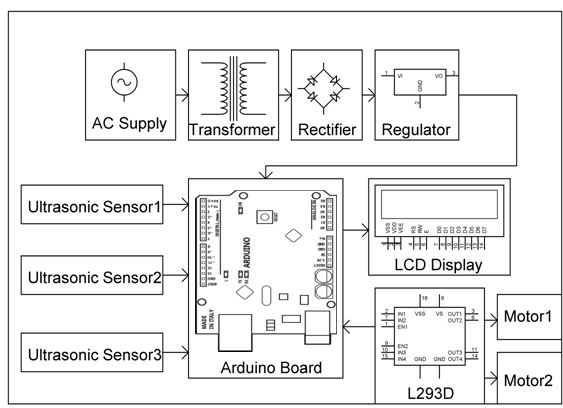 